资格复核管理平台学院客户端手册版本：V2.0文档发布日期：2022/8/27陕西勋德信息技术有限公司登录采集平台打开浏览器输入http://IP:8080/zgshgl（IP为服务器IP地址），开始使用资格复核管理平台，浏览器要求360安全浏览器（https://browser.360.cn/se/），输入管理员给各学院分配的账户名和密码即可登录。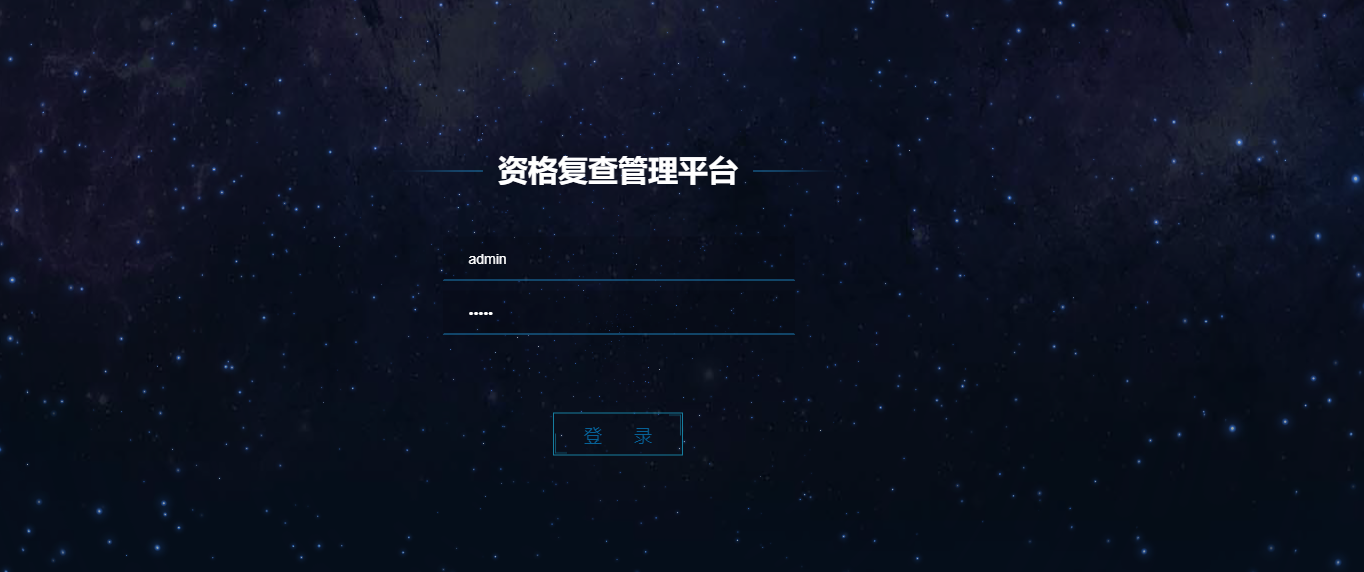 硬件状态检测	打开“信息采集管理”界面，系统提供摄像头和身份证读卡器的状态检测功能，系统未检测到身份证读卡器和摄像头硬件设备，读卡器软件未安装时，均会提示相应的错误信息。 如下图是身份证读卡器未连接时，或读卡器插件为启动时的提示信息（如未安装读卡器插件，可根据页面提示信息中的链接，下载身份证读卡器插件并安装）。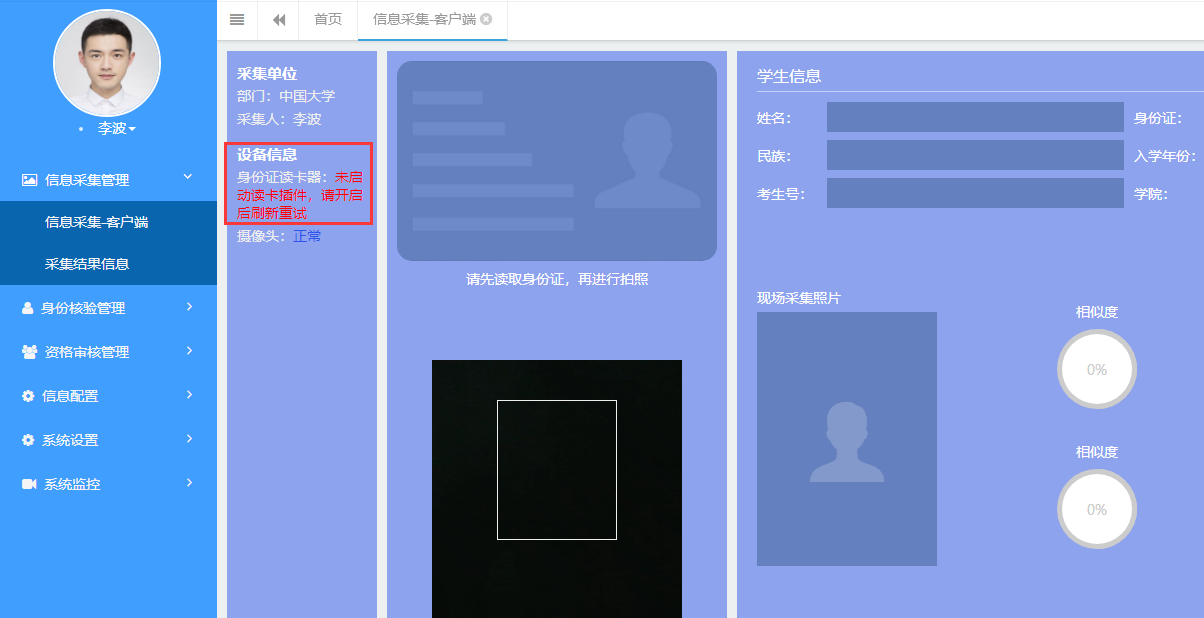 读卡器插件安装注：首次使用系统需安装读卡器插件根据提示信息中的链接信息，点击【执行下载】下载完成后安装身份证读卡器插件，安装完成后桌面会出现【精伦身份证阅读器插件】 图标，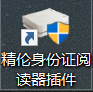 注：完成安装后刷新页面，系统任然提示“未启动读卡插件”，可双击桌面精伦身份证阅读器插件启动程序，启动成功后桌面右下角会出现状态图标。   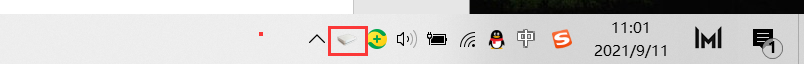 摄像头调试打开浏览器，地址栏输入：chrome://flags/#unsafely-treat-insecure-origin-as-secure 后回车；在insecure origins treated as secure栏输入资格复核系统的地址，并修改为enabled状态后；relaunch重新发布后再次打开浏览器登录系统。示例如下图： 示例中资格复核系统的访问地址是http://192.168.1.103:8080/zgshgl，具体配置值以资格复核系统实际的访问地址为准。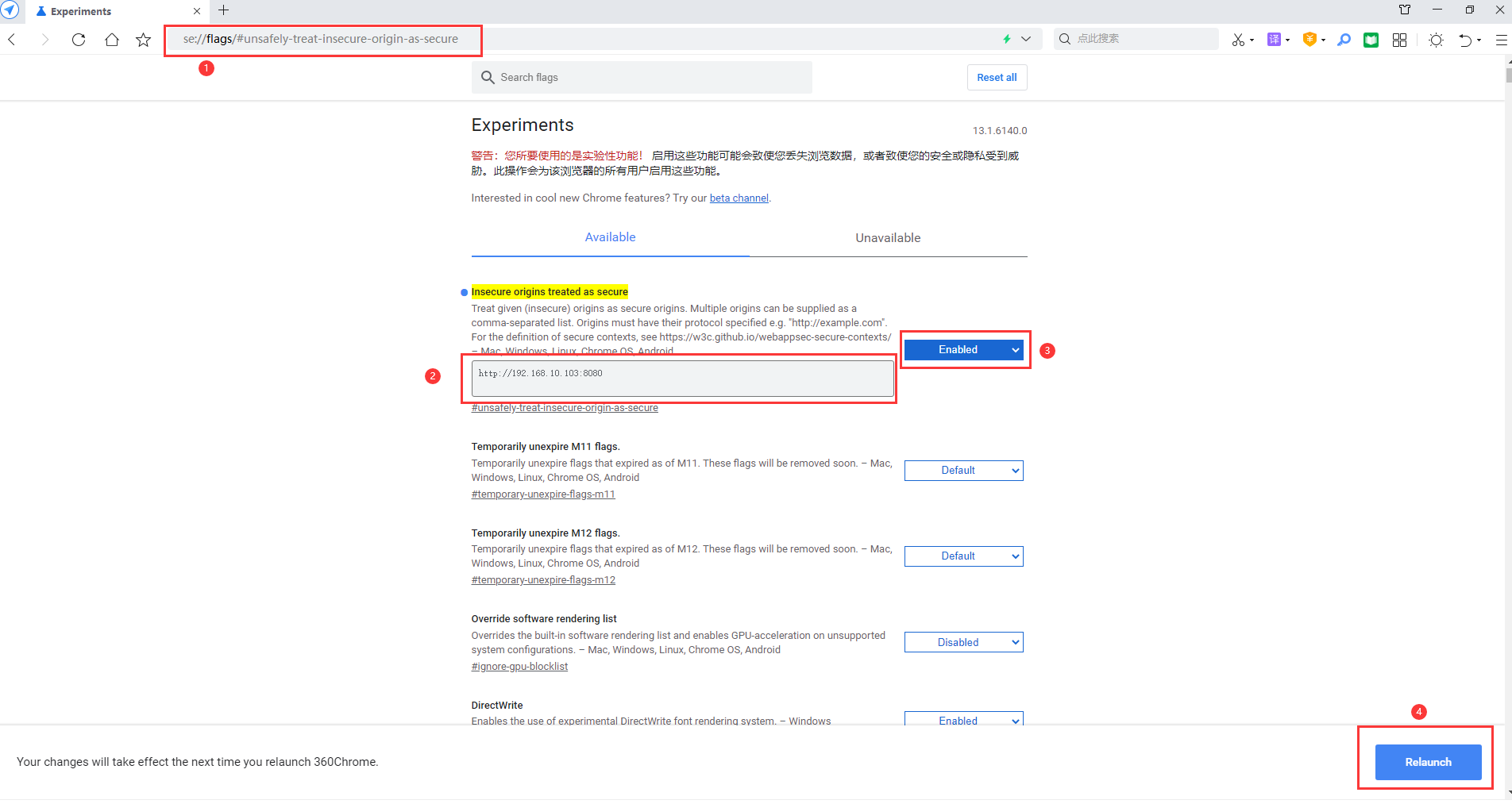 正常的采集界面如下：	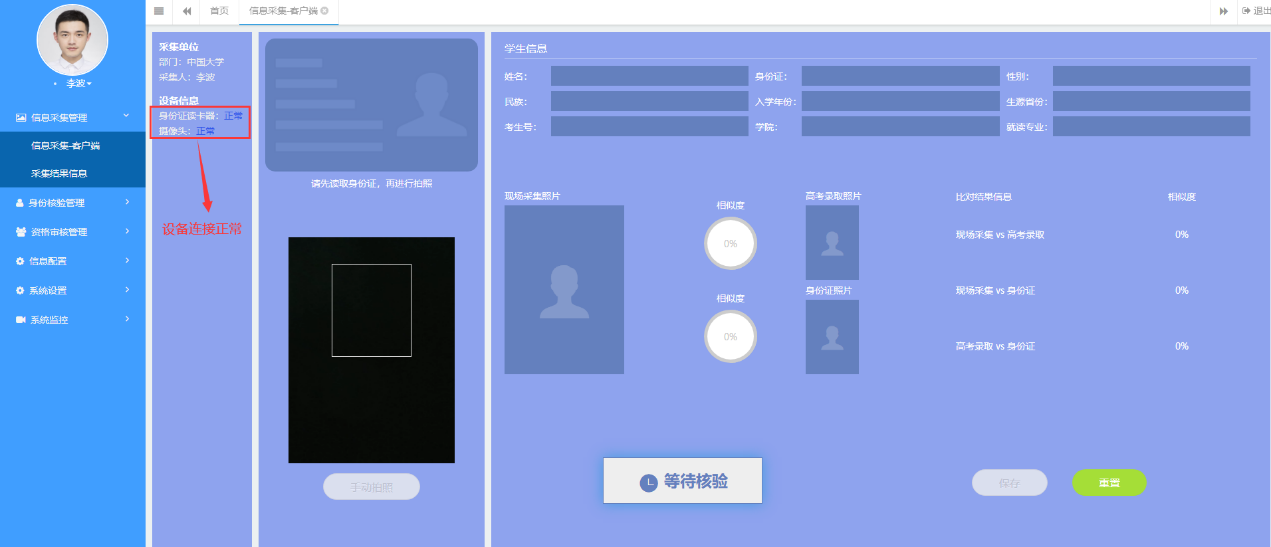 信息采集界面布局界面布局及对应的描述如下图所示：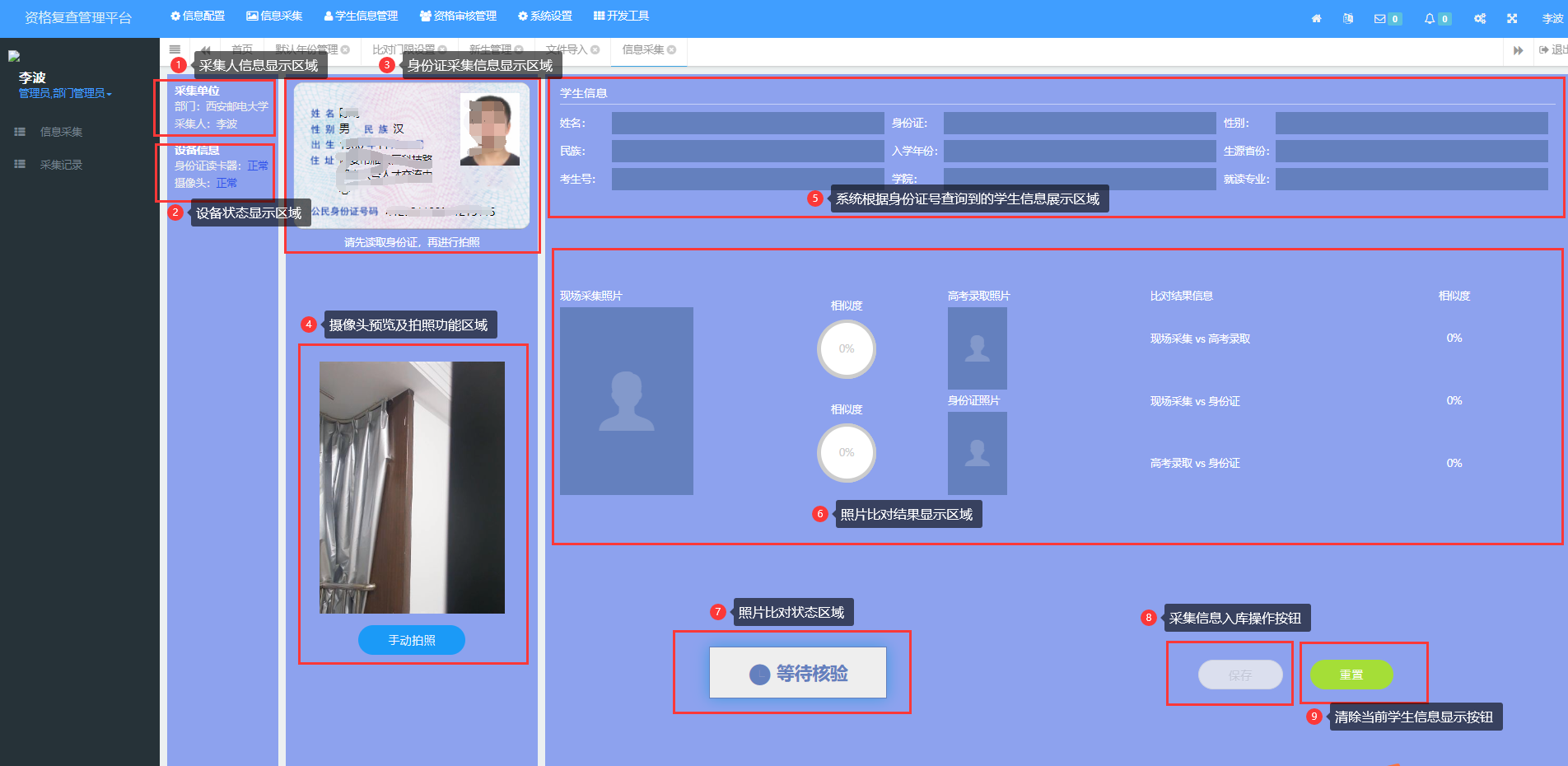 信息采集操作步骤学生放置身份证到身份证扫描仪，并面对摄像头，保持面部在摄像头采集范围内系统自动读取身份证信息并显示在采集界面，身份证信息获取后可以取走身份证点击“手动拍照”，采集客户端会上传身份证及采集照片信息至后台系统，后台系统会执行学生信息的匹配及照片对比，成功后返回学生信息及图片对比结果。采集人可以根据当前的采集结果进行如下操作：采集信息入库： 点击“保存”按钮将当前的采集信息入库，执行下一个学生的采集重新采集：如当前采集照片不理想，可以再次点击“手动拍照”重新进行信息的上传与对比重置信息： 点击“重置”，放弃当前的采集注：采集过程需要避免的情况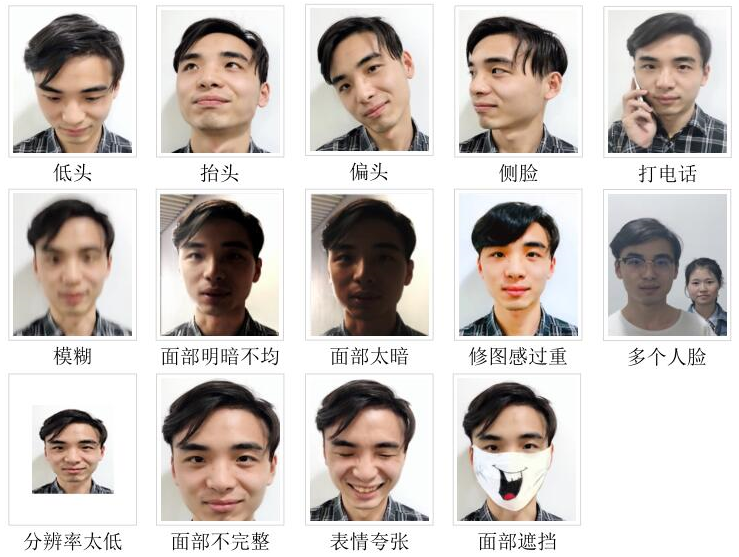 采集结果信息采集人可以在采集记录界面查看当前的采集状态及进展，支持“采集状态”、“学院名称”、“专业名称”等多种条件的筛选功能，并提供Excel文件导出功能。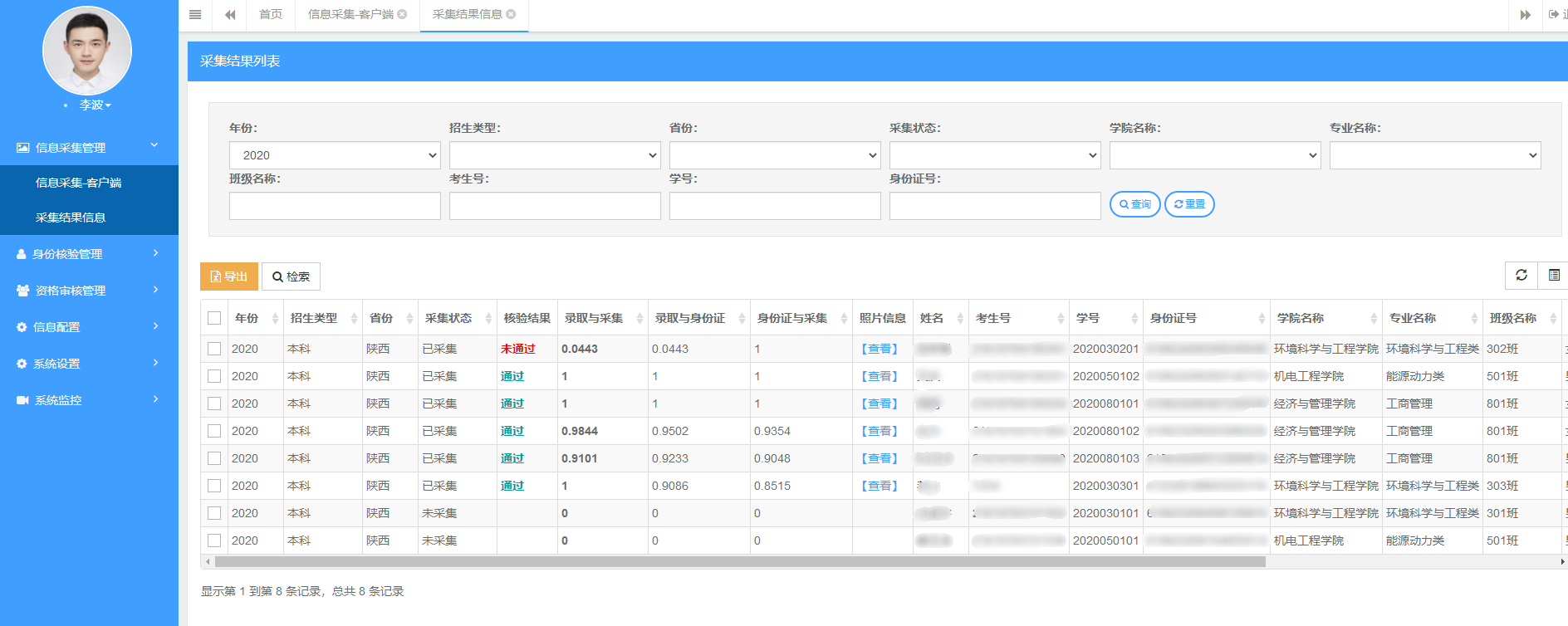 资格审核汇总表导出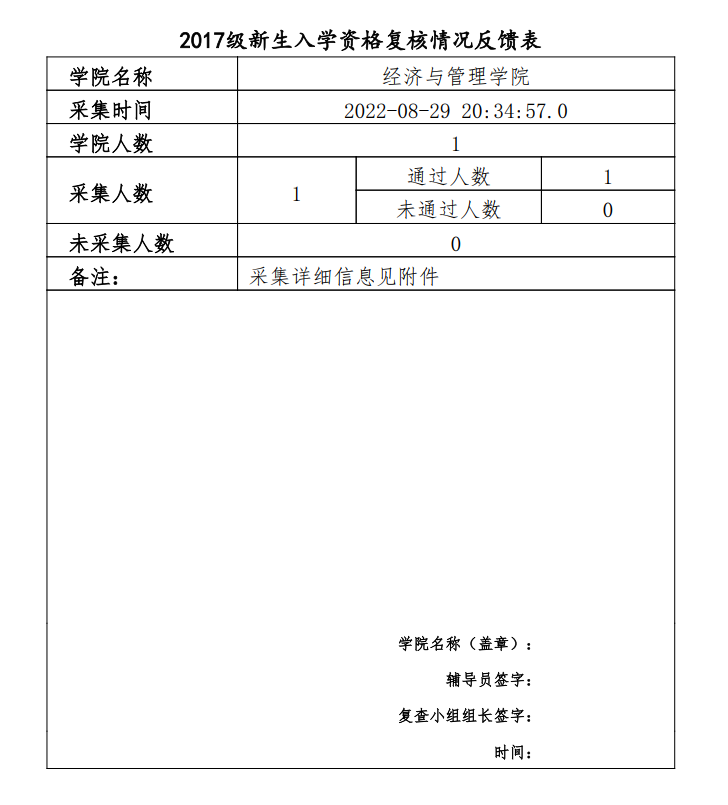 资格复查信息表导出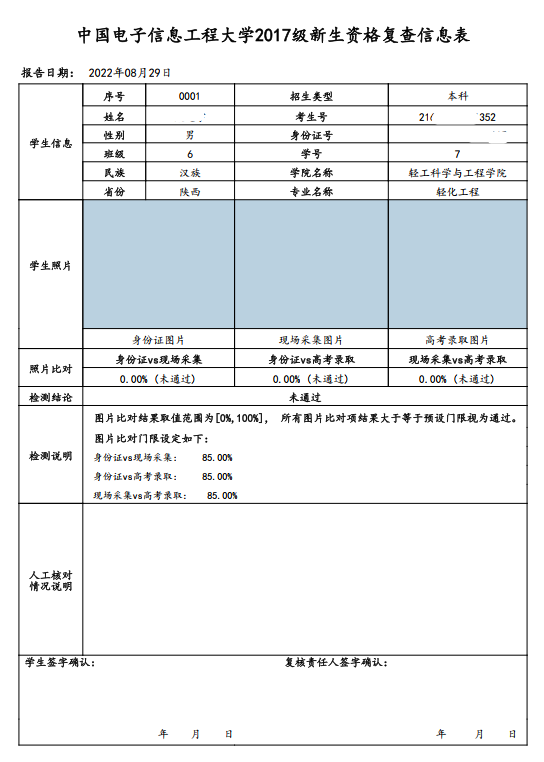 